ПРОГРАММА МЕЖДУНАРОДНОЙНАУЧНО-ПРАКТИЧЕСКОЙ КОНФЕРЕНЦИИ«МОЛОДЕЖЬ, ВЛАСТЬ, ОБЩЕСТВО: ПРОБЛЕМЫ И ПЕРСПЕКТИВЫ ВЗАИМОДЕЙСТВИЯ»27–28 мая 2021САРАТОВ2021ОРГАНИЗАТОРЫ КОНФЕРЕНЦИИМинистерство сельского хозяйства Саратовской областиМинистерство образования Саратовской областиМинистерство молодежной политики и спорта Саратовской областиБелорусская государственная орденов Октябрьской Революции
и Трудового Красного Знамени сельскохозяйственная академияТашкентский государственный аграрный университетКазахский агротехнический университет имени С. СейфуллинаМеждународный образовательный центр «Gaudeamus»ФГБОУ ВО Саратовский государственный агарный университет им. Н.И. ВавиловаФакультет экономики и менеджментаКафедра «Социально-правовые и гуманитарно-педагогические науки»Место проведения конференции:Российская Федерация, Саратов, Театральная пл. 1Учебный комплекс № 1, ауд. № 110 им. Б.З. ДворкинаРегламент работы (доклады и выступления)Пленарное заседание – 15 минутСекционные заседания – 10 минутВыступления в прениях– 5 минут - Организационный комитет конференцииДудникова Елена Борисовна – председатель, доктор социологических наук профессор, и.о. декана факультета экономики и менеджмента, зав. кафедрой «Социально-правовые и гуманитарно-педагогические науки» Саратовского государственного аграрного университета им. Н.И. Вавилова.Члены оргкомитетаШалаева Надежда Владимировна – доктор исторических наук, профессор кафедры «Социально-правовые и гуманитарно-педагогические науки» Саратовского государственного аграрного университета им. Н.И. Вавилова.Саидов Мухаммад Али Хакимович (г. Ташкент, Республика Узбекистан) – уполномоченный ректора по международному сотрудничеству с СНГ, заведующий кафедрой «Агрологистика» Ташкентского государственного аграрного университета.Носкова Светлана Андреевна (г. Горки, Республика Беларусь)– кандидат филологических наук, начальник отдела по международному сотрудничеству Белорусской государственной орденов Октябрьской Революции Трудового Красного Знамени сельскохозяйственной академии.Антипова Фарида Якубовна (г. Уральск, Республика Казахстан) – кандидат экономических наук, руководитель Международного образовательного холдинга «Gaudeamus»Перевезенцев Александр Леонидович (г. Актобе, Республика Казахстан)–кандидат исторических наук, доцент кафедры «Отечественная история и исторические дисциплины» Актюбинского регионального государственного университета им. К. ЖубановаПорядок проведения конференции27 мая 2021 г. 10.00–12.00 – регистрация участников конференции12.00–15.00 (11.00–14.00 МСК) – пленарное заседание (ауд. 110)16.10–18.00 – секционные заседания28 мая 2021 г.10.00–15.00 – секционные заседанияПЛЕНАРНОЕ ЗАСЕДАНИЕ27 мая 2021 г.12.00, ауд. 210Приветственное словоШьюрова Наталья Александровна – к. с/х. н., доцент, проректор по воспитательной и социальной работе СГАУ имени Н.И. Вавилова, зав. кафедрой «Растениеводства, селекции и генетики»Дудникова Елена Борисовна – председатель, д–р соц. н., профессор, и.о. декана факультета экономики и менеджмента, зав. кафедрой «Социально-правовые и гуманитарно-педагогические науки» Саратовского государственного аграрного университета им. Н.И. Вавилова.Саидов Мухаммад Али Хакимович (г. Ташкент, Республика Узбекистан)– уполномоченный ректора по международному сотрудничеству с СНГ, заведующий кафедрой «Агрологистика» Ташкентского государственного аграрного университета.Носкова Светлана Андреевна (г. Горки, Республика Беларусь) – кандидат филологических наук, начальник отдела по международному сотрудничеству Белорусской государственной орденов Октябрьской Революции Трудового Красного Знамени сельскохозяйственной академии.Пленарное заседание12.30 ауд.110Председатель – Шьюрова Наталья Александровна – к. с/х. н., доцент, проректор по воспитательной и социальной работе СГАУ имени Н.И. Вавилова, зав. кафедрой «Растениеводства, селекции и генетики»Концепт«Молодежная политика»в научном дискурсе конца 1980– начала 1990-х гг.Демидова Елена Игоревна – д-р ист. н., профессор кафедры Отечественной истории и историографии Саратовского национального исследовательского государственного университета ми. Н.Г. Чернышевского (РФ)Опыт Белорусской государственной сельскохозяйственной академии в подготовке специалистов для АПК Республики БеларусьНоскова Светлана Андреевна – к. филолог. н., доцент, начальник отдела по международному сотрудничеству Белорусской государственной орденов Октябрьской Революции и Трудового Красного Знамени сельскохозяйственной академии (г. Горки, Республика Беларусь)Чечеткин Александр Сергеевич – к. экон. н. и к.филолог. н., доцент, директор института повышения квалификации и переподготовки кадров Белорусской государственной орденов Октябрьской Революции и Трудового Красного Знамени сельскохозяйственной академии (г. Горки, Республика Беларусь)Процесс генерализации ценностей молодежи (онлайн)Акабирова Дилоро Нигматовна – к. э. н., доцент кафедры «Агрологистика»Ташкентский государственный аграрный университет (г. Ташкент, Республика Узбекистан)Молодежь как ключевой ресурс российского общества: новые тренды социальных практик и активностиЛогинова Лариса Викторовна – д-р соц. н., профессоркафедры истории, политологии и социологии Саратовской государственной юридической академии (РФ)Молодежь как двигательсоциального прогрессаЛысикова Ольга Валерьевна – д-р соц. н., профессор кафедры «Бизнес-технологии и логистика» и «Философия, социология, психология», Саратовского государственного технического университета имени Гагарина Ю.А., программный директор Образовательного центра коллективной работы «Точка кипения», Председатель Общественного советапри комитете по туризму Саратовской области, Общественный представитель и эксперт Агентства стратегических инициатив в Саратовской области (РФ)Поколение Z: социокультурный анализЛиствина Евгения Викторовна – д-р филос. Н., профессор, зав. кафедрой философии культуры и культурологии Саратовского национального исследовательского государственного университета им. Н.Г. Чернышевского (РФ)Мораль и нравственность: их влияние на формирование личности в современном обществе (онлайн)Сиволап Татьяна Евгеньевна – к. ист. н., доцент кафедры проектной деятельности в кино и телевидении Санкт-Петербургского государственного института кино и телевидения;Виватенко Сергей Валентинович – к. ист. н., доцент кафедры проектной деятельности в кино и телевидении Санкт-Петербургского государственного института кино и телевидения (РФ)Специфика формирования исторической памяти российской молодежи в условиях цифровизации обществаУчаев Антон Николаевич – д-р, ист. н., профессор кафедры «История и культурология» Социально-экономического института Саратовского государственного технического университета имени Гагарина Ю.А. (РФ)Социальный портрет молодого политика Булгаков Сергей Викторович – к. соц. н., доцент кафедры «Социально-правовые и гуманитарно-педагогические науки» Саратовского государственного аграрного университета им. Н.И. Вавилова (РФ)Организация медиаобразовательных занятий по формированию межэтнической толерантности современных студентов (онлайн)Челышева Ирина Викториновна – к. пед. н., доцент, зав. кафедрой педагогики и социокультурного развития личности Ростовского государственного экономического университета (РИНХ), вице-президент Ассоциации кинообразования и медиапедагогики Российской Федерации (г. Ростов-на-Дону, РФ)Медиапотребление белорусской молодежи в социологическом фокусе (онлайн)Посталовский Александр Владимирович – к. соц. н., Центр социологических и политических исследований Белорусский государственный университет (г. Минск, Республика Беларусь)28 мая 2021 г.СекцияМолодежная политика в XX в.: осмысление исторического опыта10.00  ауд. 260Председатель секции – Гижов Владимир Александрович, к. ист. н., доцент кафедры «Социально-правовые и гуманитарно-педагогические науки» Саратовского государственного аграрного университета им. Н.И. Вавилова (РФ)ДокладыУроки исторической памяти ДонбассаФилатов Юрий Иванович – к. ист. н., доцент кафедры истории России и славянских народов Донецкого национального университета (Донецкая народная республика)Проблема исторической памяти и вопросы военно-патриотической работы с молодежью (на примере деятельности поискового отряда «Добрые руки»)Цесарь Вячеслав Алексеевич – аспирант кафедры «Социально-правовые и гуманитарно-педагогические науки» Саратовского государственного аграрного университета им. Н.И. Вавилова (РФ)Образовательная политика государства среди молодежи: исторический опыт 1920-х гг.Костычева Анастасия Александровна – аспирант кафедры «Социально-правовые и гуманитарно-педагогические науки» Саратовского государственного аграрного университета им. Н.И. Вавилова (РФ)Образ комсомолки в советской культуре 1920-х гг.Харченко Инна Аликовна – аспирант кафедры «Социально-правовые и гуманитарно-педагогические науки» Саратовского государственного аграрного университета им. Н.И. Вавилова (РФ)Бухара молодежь и новые методы в начале XX в.Элова Дилноза Давлатовна – докторант Бухарский государственный университет (г. Бухара, Республика Узбекистан)Повседневность сельской молодежи в годы Великой Отечественной войны.Романченко Валерий Яковлевич – д-р ист. н., профессор кафедры «Социально-правовые и гуманитарно-педагогические науки» Саратовского государственного аграрного университета им. Н.И. Вавилова (РФ)Некоторые аспекты жизнедеятельности молодого населения российской деревни в послевоенный период: вторая половина 1940-х – начало 1960-х гг.Ищенко Юрий Владимирович – к. ист. н., доцент кафедры общественного здоровья и здравоохранения (с курсами правоведения и истории медицины) Саратовского государственного медицинского университета им. В.И. Разумовского (РФ)Молодежь и власть в первые послевоенные годы (1945-1953 гг.)Гижов Владимир Александрович – к. ист. н., доцент кафедры «Социально-правовые и гуманитарно-педагогические науки» Саратовского государственного аграрного университета им. Н.И. Вавилова (РФ)Молодежная политика в СССР в 80-е г.г. ХХ века: основные приоритетыФедорова-Кузнецова Ирина Владимировна – к. ист. н., доцент кафедры «Социально-правовые и гуманитарно-педагогические науки» Саратовского государственного аграрного университета им. Н.И. Вавилова (РФ)СекцияИнновационные методы организации учебного процесса глазами студенческой молодежи10.00. ауд. 293Председатель секции – Шалаева Светлана Станиславовна – к. ист. н., доцент кафедры «Социально-правовые и гуманитарно-педагогические науки» Саратовского государственного аграрного университета им. Н.И. Вавилова (РФ)ДокладыИнновационный образовательный процесс в высшей школеБлохин Виктор Николаевич – к. соц. н., доцент кафедры социально-гуманитарных дисциплин Белорусской государственной орденов Октябрьской Революции Трудового Красного Знамени сельскохозяйственной академии (г. Горки, Республика Беларусь).Инновационные методы организации учебного процесса глазами студенческой молодежиГаврилова Марина Николаевна – старший преподаватель кафедры лингвистических дисциплин Белорусской государственной орденов Октябрьской Революции Трудового Красного Знамени сельскохозяйственной академии (г. Горки, Республика Беларусь).Инновационные образовательные технологии в современном вузеКапичников Александр Иванович – к. пед. н., доцент кафедры «Социально-правовые и гуманитарно-педагогические науки» Саратовского государственного аграрного университета им. Н.И. Вавилова (РФ)К вопросу об инновационной воспитательной среде ВУЗа Кораблина Любовь Евгеньевна – старший преподаватель, начальник Центра студенческих бизнес-инициатив и социокультурных проектов, кафедра менеджмента Российского государственного аграрного заочного университета (ФГБОУ ВО РГАЗУ) (г. Балашиха, РФ)Понятие педагогического сотворчества (включая кураторство) и вопросы его проблематизации в воспитательном процессеЛазарчук Елена Адамовна – магистр юридических наук, старший преподаватель кафедры общепрофессиональных и специальных юридических дисциплин, Белорусской государственной орденов Октябрьской Революции и Трудового Красного Знамени сельскохозяйственной академии» (г. Горки, Республика Беларусь)Реализация политики государства по патриотическому воспитанию молодого поколения на современном этапеШевельков Анатолий Иванович – к. ист. н., доцент, независимый исследователь (г. Коломна, РФ)Организация работы с молодежью в региональном аграрном вузе в 1960–1970-е годы (опыт Курской ГСХА)Пигорева Ольга Владимировна – д-р ист. н., профессор кафедры экономики, управления и гуманитарных наук Курской государственной сельскохозяйственной академии имени И.И. Иванова (г. Курск, РФ)Синтез художественной и специальной литературы - инновационный метод изучения гуманитарных наукПряхина Татьяна Михайловна – д-р юр. н., профессор кафедры государственно-правовых дисциплин школы права Института права и управления Московского городского педагогического университета (г. Москва, РФ)Шалаева Светлана Станиславовна – к. ист. н., доцент кафедры «Социально-правовые и гуманитарно-педагогические науки» Саратовского государственного аграрного университета им. Н.И. Вавилова (РФ)Использование интерактивных методов обучения при формировании профессиональных качеств специалиста АПКШатравко Наталья Семеновна – к. фил. н., зав. кафедрой  социально-гуманитарных дисциплин Белорусской государственной орденов Октябрьской Революции и Трудового Красного Знамени сельскохозяйственной академии» (г. Горки, Республика Беларусь)Теоретический подход к изучению личностного потенциала, как фактора субъективного благополучия студентовИзмайлова Юлия Марсовна  – к. пед. н., доцент кафедры «Социально-правовые и гуманитарно-педагогические науки» Саратовского государственного аграрного университета им. Н.И. Вавилова (РФ)Пискарева Елена Марсовна – к. пед. н., учитель немецкого языка МОУ СОШ 45 (г. Саратов, РФ)Секция Ценностный мир молодежи 13.00 ауд. 293Председатель секции – Ножкина Ирина Александровна – к. соц. н., доцент кафедры «Социально-правовые и гуманитарно-педагогические науки» Саратовского государственного аграрного университета им. Н.И. Вавилова (РФ)ДокладыЛичность и аспекты молодежной политики Узбекистана  Саидов Мухаммад Али Хакимович – д-р экон. н., профессор, зав. кафедрой «Агрологистика» Ташкентского государственного аграрного университета (г. Ташкент, Республика Узбекистан)Ценность семьи в социализации и духовно-нравственном развитии молодёжи Саидова Камола Усканбаевна – д-р философии (PhD), старший преподаватель кафедры «Экология и природопользование» филиал «Астраханский государственный технический университет» в Ташкентской области (г. Ташкент, Республика Узбекистан)Молодежь Узбекистана: вызовы и перспективыАхмедов Тулкинбек Хайдарович – к. э. н., доцент кафедры «Агрологистика» Ташкентского государственного аграрного университета (г. Ташкент, Республика Узбекистан)Новый этап в развитии молодежной политики в УзбекистанеАшурметова Нигора Азатбековна – к. э. н., доцент кафедры «Агрологистика» Ташкентского государственного аграрного университета (г. Ташкент, Республика Узбекистан)Цифровая трансформация общества и ценностный мир молодежиШалаева Надежда Владимировна – д-р ист. н., профессор кафедры «Социально-правовые и гуманитарно-педагогические науки» Саратовского государственного аграрного университета им. Н.И. Вавилова (РФ)Правовое воспитание молодежи как фактор формирования правовой культуры обществаРубанова Марина Евгеньевна – к. юр. н., доцент кафедры «Социально-правовые и гуманитарно-педагогические науки» Саратовского государственного аграрного университета им. Н.И. Вавилова (РФ)Поддержка молодежи и забота о нём – историческая ценность нашего народаИноятов Сулейман Иноятович – д-р ист. н., профессор кафедры «Идеи национальной независимости» Бухарского государственного университета (г. Бухара, Республика узбекистан)Арипова Халима Ариповна – к. пед. н., доцент кафедра русского языка и литературы Бухарского государственного университета (г. Бухара, Республика Узбекистан)Правовая культура в системе общественных ценностей молодёжиКулагина Ольга Владимировна – к. пед. н., доцент кафедры «Социально-правовые и гуманитарно-педагогические науки» Саратовского государственного аграрного университета им. Н.И. Вавилова (РФ)Вопросы трансформации ценности семьи в современном обществе.Ножкина Ирина Александровна – к. соц. н., доцент кафедры «Социально-правовые и гуманитарно-педагогические науки» Саратовского государственного аграрного университета им. Н.И. Вавилова (РФ)Влияние социальных сетей на ценностные ориентации молодежи современной РоссииПоздникин Алексей Анатольевич – к. ист. н., доцент кафедры «Социально-правовые и гуманитарно-педагогические науки» Саратовского государственного аграрного университета им. Н.И. Вавилова (РФ)Экологическая культура современной молодежи (по материалам социологических исследований)Посталовская Ольга Александровна – к. полит. н, кафедры политологии Белорусского государственного экономического университета (г. Минск, Республика Беларусь)Изменение религиозного сознания молодёжи в XXI в. в РоссииРонжина Наталья Владимировна – д-р пед. наук, профессор кафедра философии и права Российского государственного профессионально-педагогического университета  (г. Екатеринбург, РФ)Мемориальная память Великой отечественной войны в сознании современной молодежиЦарина Мария Александровна – аспирант кафедра истории, краеведения и методики преподавания истории Гуманитарно-педагогической академии (филиал) Крымского федерального университета им. В. И. Вернадского» ( г. Ялта, РФ)Формирование патриотического воспитания с использованием медиаобразованияЦынко Дарья Олеговна – аспирант кафедры «Экономическая  теория» Ростовского государственного экономического университета (РИНХ) (г. Ростов-на-Дону, РФ)СекцияСоциальные и поведенческие практики молодежи: традиции и новации13.00 ауд. 260Председатель секции – Рыжкова Ирина Васильевна – к. пед. н., доцент кафедры «Социально-правовые и гуманитарно-педагогические науки» Саратовского государственного аграрного университета им. Н.И. Вавилова (РФ)ДокладыМедиация в молодежной среде: проблемы и перспективыБуева Анастасия Олеговна –  к. полит. н., доцент кафедры политологии Белорусского государственного экономического университета (г. Минск, Республика Беларусь)Религиозные практики молодежи в условиях современного секуляризированного  мираСоколов-Брехунцов Максим Александрович – аспирант кафедры «Социально-правовые и гуманитарно-педагогические науки» Саратовского государственного аграрного университета им. Н.И. Вавилова (РФ)Акционизм как социальные поведенческие практики молодежи (на примере культурного пространства «Револьт-Центра»)Казакова Галина Михайловна – Доктор культурологии Профессор кафедры культурологии и педагогической антропологии Сыктывкарского государственного университета имени Питирима СорокинаТерещук Ангелина Григорьевна – Сыктывкарский государственный университет имени Питирима СорокинаРаспространенность наркомании среди молодежи (онлайн)Гришин Сергей Евгеньевич – д-р полит. н., профессор кафедры «История и культурология» Социально-экономического института Саратовского государственного технического университета имени Гагарина Ю.А. (РФ)Социальные и поведенческие практики молодежи в контексте воспитательной работы в вузеКолобова Анна Евгеньевна – к. соц. н., доцент кафедры Бизнес-технологии и логистика Саратовского государственного технического университета имени Гагарина Ю.А. (РФ)Деятельность молодежного клуба в вузе как способ развития социальной активности студентовРешецкая Татьяна Николаевна – к. ист. н., доцент кафедры общепрофессиональных и специальных юридических дисциплин Белорусской государственной орденов Октябрьской Революции и Трудового Красного Знамени сельскохозяйственной академии (г. Горки, Республика Беларусь)Социальные и поведенческие практики образовательного процесса китайской и российской молодежи в условиях пандемииЗарецкая Светлана Александровна –  к. фил..н., ассистент – профессор Тамканского университета (Тайвань)Рыжкова Ирина Васильевна – к. пед. н., доцент кафедры «Социально-правовые и гуманитарно-педагогические науки» Саратовского государственного аграрного университета им. Н.И. Вавилова (РФ)Волонтерское движение в Крыму на современном этапеШендрикова Снежана Павловна – д-р ист. н., профессор кафедра истории, краеведения и методики преподавания Института филологии, истории и искусств Гуманитарно-педагогической академии (филиала) в г. Ялта Крымского федерального университета имени В.И. ВернадскогоК вопросу о правовом статусе молодого специалиста в Республике БеларусьСеверцова Татьяна Вячеславовна – старший преподаватель кафедры общепрофессиональных и специальных юридических дисциплин Белорусской государственной орденов Октябрьской Революции и Трудового Красного Знамени сельскохозяйственной академии (г. Горки, Республика Беларусь)Проблемы и перспективы трудоустройства выпускников аграрных вузовШмыгина Оксана Николаевна – к. ист. н., директор музея истории СГАУ, доцент кафедры «Социально-правовые и гуманитарно-педагогические науки» Саратовского государственного аграрного университета им. Н.И. Вавилова (РФ)Особенности адаптации российских студентов к рынку трудаКрайнов Андрей Леонидович – к. филос. н., доцент кафедры «Социально-правовые и гуманитарно-педагогические науки» Саратовского государственного аграрного университета им. Н.И. Вавилова (РФ)Актуальные навыки для формирования у молодежи в контексте четвертой промышленной революцииДенисова Мария Андреевна – магистрант кафедры организации работы с молодежью Института физической культуры спорта и молодежной политики Уральского федерального университета имени первого Президента России Б.Н. Ельцина (г. Екатеринбург, РФ)Творческая деятельность как способ социализации воспитанников социально-реабилитационных учрежденийКузяева Татьяна Сергеевна – магистрант кафедры организации работы с молодежью Института физической культуры, спорта и молодежной политики Уральского федерального университета имени первого Президента России Б.Н. Ельцина (г. Екатеринбург, РФ)Молодежный туризм в Саратовской области: ценностные основания и проектная деятельностьШустер Светлана Николаевна –  магистрант Саратовского государственного технического университета имени Гагарина Ю.А. (РФ)Современные методы взаимодействия  с представителями поколения Z в рамках системы профориентации молодежи (на примере ООО «Газпром трансгаз Екатеринбург») Уфимцев Борис Александрович  – магистрант кафедры организации работы с молодежью Института физической культуры, спорта и молодежной политики Уральского федерального университета имени первого Президента России Б.Н. Ельцина (г. Екатеринбург, РФ)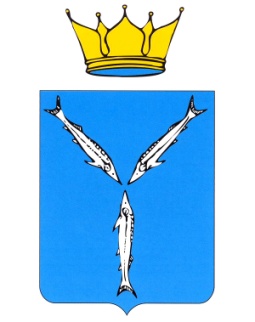 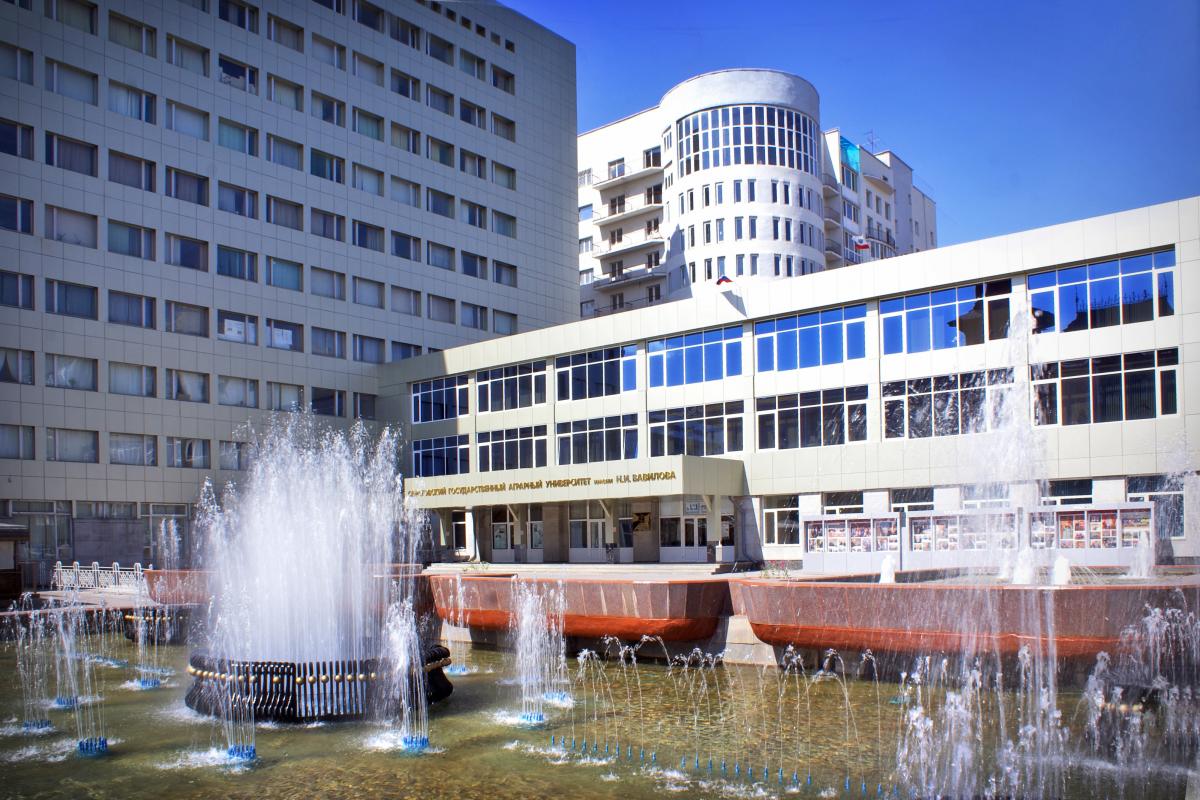 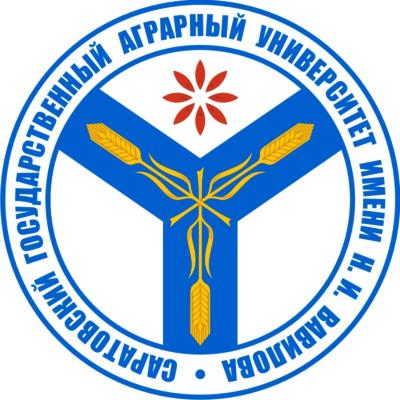 